Sayı	: 54353013-302.02/								26/11/2019	                                            Konu  : Ders Kaydı OnaylamaMÜDÜRLÜK MAKAMINA	2019-2020 Eğitim-Öğretim yılı Bahar Döneminde tabloda ismi belirtilen Bölümümüz öğrencisinin, ders kaydının sistemimiz üzerinden yapılamamasından dolayı ders kaydının yapılarak, derslerinin sisteme girilmesi hususunda gereğini bilgilerinize arz ederim.          Öğr. Gör. Merve YAZICI                    Bölüm Başkanı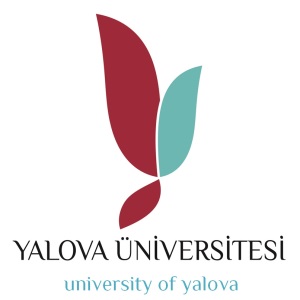 T.C.YALOVA ÜNİVERSİTESİ    Çınarcık Meslek Yüksekokulu     Pazarlama ve Reklamcılık Bölüm Başkanlığı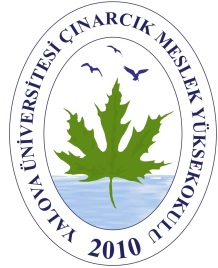 Öğrenci NumarasıAdı SoyadıÖğrenim Türü